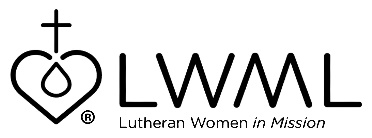 Missionaries to America Project
Mission Nation Publishing — $88,000America is now an international mission field. The Missionaries to America Project would help Lutheran Christians see themselves as missionaries and churches to understand that they are a mission base. For more information, go to lwml.org/2021-2023-mission-grant-25. Funds from the grant to the Missionaries to America Project will be used by Mission Nation Publishing to develop a process that will help churches reach ethnic groups within their communities. The project would equip women and men of diverse ethnic backgrounds to become new missionaries. For more information, go to lwml.org/2021-2023-mission-grant-25. 